	Ф.Р.- 713-006	УТВЕРЖДЕНО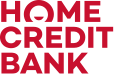 Приказом ООО «ХКФ Банк»1-14/87 № от 23.04.2019ПРОГРАММА РАССРОЧЕК ООО «ХКФ БАНК»Версия 1.6действует с 26 апреля 2019 года	Ф.Р.- 713-006	Настоящая Программа Рассрочек ООО «ХКФ Банк» (далее – «Программа») – комплекс мероприятий Банка, направленных на выпуск и обслуживание Карт в рамках отдельных банковских продуктов, указанных в Программе, с возможностью получения Рассрочек от Банка и Партнеров Банка.I. ЗНАЧЕНИЯ ТЕРМИНОВ, УПОТРЕБЛЯЕМЫХ В ПРОГРАММЕАкция	Мероприятие, проводимое Банком в течение определенного срока, в рамках которого Банк устанавливает специальные условия	предоставления	Рассрочек.	Условия	Акции размещаются на сайте Банка www.homecredit.ru.Договор	Договор	потребительского	Кредита	по	Карте Рассрочки/Договор потребительского кредита по Карте рассрочки Свобода, заключенный между Банком и Клиентом.Карта Рассрочки	Карта,	эмитированная	Банком	в	рамках	Договора, держателем которой является Клиент.	К банковскому продукту «Карта Рассрочки» относятся все банковские продукты,	содержащие     в	своем     наименовании	слово «рассрочки», включая Карту рассрочки Свобода.Рассрочка	Порядок погашения Кредитов по Карте Рассрочки, при соблюдении которого проценты за пользование Кредитами по Карте Рассрочки не начисляются в течение Периода действия Рассрочки.Период действия Рассрочки	Начинается с даты предоставления Кредита по Карте Рассрочки и длится в течение 2-х или более Льготных периодов в соответствии с условиями настоящей Программы, если	иной	срок	не	предусмотрен	Индивидуальными условиями договора потребительского кредита, которые имеют превалирующее значение.Для Карты рассрочки Свобода Период действия Рассрочки начинается с даты предоставления Кредита по Карте и длится при совершении покупок вне партнерской сети до 51 дня с даты совершения операции с использованием Карты, кроме операций по получению наличных денежных средств через банкоматы	и	кассы	банков,	и	до	последнего	дня соответствующего Платежного периода при условии полного погашения Задолженности по Кредитам по Карте на покупки вне партнерской сети, а при совершении покупок в Партнерской сети - в соответствии с условиями заключенного Банком       с       Партнером	договора,       обеспечивающего предоставление     Рассрочек     при     своевременной	оплате	Ф.Р.- 713-006	Минимальных платежей.Льготный период	Период до 51 дня с даты совершения операции с использованием	Карты	и	до	последнего	дня соответствующего Платежного периода, в течение которого при условии оплаты Платежа по Рассрочке, проценты за пользование Кредитами по Карте не начисляются.Минимальный платежПлатеж по РассрочкеСумма денежных средств, подлежащая обязательной уплате Клиентом Банку каждый Платежный период при наличии Задолженности по Кредиту по Карте.Формируется в конце Расчетного периода и включает в себяМинимальный	платеж	и	часть	Кредитов	по	Карте, погашаемую в Рассрочку, а по Карте рассрочки Свобода – часть суммы Кредитов по Карте на покупки вне партнерской сети.Участник Программы	Клиент, заключивший Договор с Банком по Банковскому продукту «Карта Рассрочки». По тексту Программы Участник Программы может именоваться Клиентом.Партнерская сеть (Партнеры Банка)Торгово-сервисные предприятия, заключившие с Банком договор, обеспечивающий предоставление Рассрочек на условиях, определенных данным договором.Перечень Партнеров размещен на сайте Банка в разделе https://www.homecredit.ru/shopping/partners.Иные термины, используемые	в настоящем документе с заглавной буквы, имеют значение, определенное в Общих условиях Договора.II. ПОДКЛЮЧЕНИЕ К ПРОГРАММЕ2.1. Договор подключается к Программе в момент первичного обращения Клиента за активацией Карты Рассрочки.2.2. Комиссия за подключение к Программе не взимается.III. ПРЕДОСТАВЛЕНИЕ РАССРОЧЕК3.1. По Карте Рассрочки, за исключением Карты рассрочки Свободы, предоставляются Рассрочки на все операции за счет Кредита на сумму более 0,02 рубля, за исключением операций не связанных с оплатой товаров и/или услуг, в том числе: переводы денежных средств, пополнение электронных кошельков,	покупки дорожных чеков и лотерейных билетов, облигаций,	Ф.Р.- 713-006	драгоценных металлов в кредитных организациях, совершение операций в казино и иных игорных заведениях, с Периодом действия Рассрочки до 2 месяцев.3.2. При оплате товаров и услуг за счет Кредита с использованием Карты Рассрочки у Партнеров Банка,	перечень	которых	публикуется	на	сайте	Банка	в	разделе https://www.homecredit.ru/shopping/partners, Период действия Рассрочки определяется договором Банка с соответствующим Партнером и доводится до сведения Клиента посредством Информационных сервисов.В рамках Акций Банк вправе самостоятельно устанавливать больший Период действия Рассрочки. 3.3. По Карте Рассрочки, выпущенной в рамках договоров, заключенных до 26 апреля 2018 г., вышеуказанные условия Рассрочки распространяются на все операции за счет Кредита на сумму более 0,03 рубля с Периодом действия Рассрочки до 3 месяцев, а при оплате товаров и услуг за счет Кредита с использованием Карты Рассрочки у Партнеров Банка и/или в рамках Акций Период действия Рассрочки определяется в соответствии с п.3.2. настоящего раздела Программы. 3.4. По Карте рассрочки Свобода предоставляются Рассрочки на все операции вне партнерской сети за счет Кредита с Периодом действия Рассрочки до 51 дня с даты совершения операции по Карте или больший Период действия Рассрочки в случае подключения Клиентом услуги «Делим на 3», а при оплате товаров и услуг за счет Кредита с использованием Карты у Партнеров Банка и/или в рамках Акций Период действия Рассрочки определяется в соответствии с п.3.2. настоящего раздела Программы. При этом в рамках совместной акции Банка и Партнера может быть установлен увеличенный Период действия Рассрочки. Для оформления участия в такой Акции Клиенту необходимо обратиться к Уполномоченному Банком лицу в торговых точках Партнеров.3.5. По Карте Рассрочки, за исключением Карты рассрочки Свобода, начисление процентов за пользование Кредитами по Карте осуществляется с учетом Льготного периода. В случае несоблюдения Клиентом условий его применения, проценты на Кредиты по Карте за указанный период начисляются в последний день следующего Расчетного периода. Для подтверждения права пользования Рассрочкой Клиенту необходимо в Период действия Рассрочки в течение каждого Платежного периода размещать на Текущем счете Платеж по Рассрочке. В случае неоплаты/частичной оплаты Платежа по Рассрочке в течение	Платежного периода, действие Рассрочки прекращается с первого дня Расчетного периода, за который был сформирован указанный Платеж по Рассрочке.3.6. По Карте рассрочки Свобода начисление процентов за пользование Кредитами по Карте осуществляется с учетом Периода действия Рассрочки. Банк производит начисление процентов в последний день следующего Расчетного периода на суммы:просроченной задолженности по Кредиту по Карте на покупки в Партнерской сети; Кредитов по Карте на совершенные в течение Расчетного периода покупки внепартнерской сети, непогашенные в установленный срок,начиная со дня, следующего за днем возникновения такой задолженности, и включительно по день ее погашения или день выставления требования о полном погашении Задолженности по Кредиту по Карте.IV. ЗАКЛЮЧИТЕЛЬНЫЕ ПОЛОЖЕНИЯ4.1. Настоящий документ является общедоступным, размещается Банком на сайте, а также в местах оформления Договоров.4.2. Банк вправе в любое время без предварительного уведомления Клиента вносить изменения в Программу при условии, что внесение указанных изменений не повлечет за собой возникновение новых или увеличение размера существующих денежных обязательств Клиента по Договору. Информация об изменениях размещается на сайте Банка, а также в местах оформления Договоров. 4.3. Банк вправе по своему усмотрению в любое время прекратить действие Программы с уведомлением Клиента за один месяц посредством размещения соответствующей информации на сайте Банка и дополнительно путем рассылки Электронных сообщений.